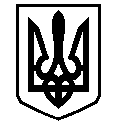 У К Р А Ї Н АВАСИЛІВСЬКА МІСЬКА РАДАЗАПОРІЗЬКОЇ ОБЛАСТІР О З П О Р Я Д Ж Е Н Н Яміського голови09 січня  2018                                                                                                      № 01Про скликання  виконавчого комітету Василівської  міської ради  	Відповідно до ст. 42, 53 Закону України «Про місцеве самоврядування в Україні»Скликати  позачергове   засідання  виконавчого  комітету Василівської міської ради Запорізької області  11 січня   2018  року о 13-00 годині  в приміщенні  Василівської міської ради за адресою: м.Василівка, бульвар Центральний, 1.Включити до порядку денного  засідання виконавчого комітету міської ради  питання: Про коригування базових узгоджених тарифів на виробництво, транспортування та постачання теплової енергії для населення, бюджетних установ та інших споживачів ПРАТ «Василівкатепломережа». Про коригування базових узгоджених тарифів на послуги ТОВ «Керуюча компанія«Наш дім Запоріжжя».Доповідає – Карєва Т.О.  – заступник  міського голови з питань діяльності виконавчих органів ради, начальник  відділу економічного розвитку  виконавчого апарату міської ради. Про передачу в управління ТОВ «Керуюча компанія «Наш дім Запоріжжя» будинків для виконання житлово-комунальних послуг в м. Василівка.Доповідає – Борисенко Ю.Л. – заступник міського голови з питань діяльності виконавчих органів ради, начальник відділу комунального господарства та містобудування   виконавчого апарату міської ради.  Про надання матеріальної допомоги.Доповідає – Джуган Н.В.  - заступник  міського голови з питань діяльності виконавчих органів ради, начальник відділу з гуманітарних питань  виконавчого апарату міської ради. Про роботу із розгляду звернень громадян у Василівській міській раді за 2017 рік.Доповідає – Кривуля В.В. - керуючий справами виконавчого комітету, начальник відділу юридичного забезпечення та організаційної роботи виконавчого апарату міської ради.Міський голова                                                                                                Л.М.Цибульняк  